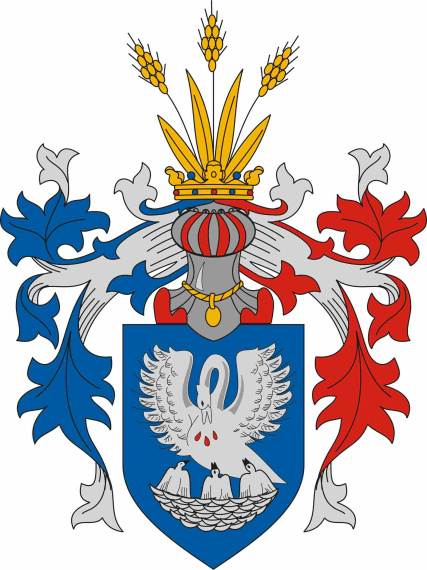 Projekt címe:„ANTALHEGY SZENNYVÍZCSATORNÁZÁS I. ÜTEM”Dokumentum címe:Ajánlattételi felhívásAjánlatkérő:Gödöllő Város Önkormányzata2100 Gödöllő, Szabadság tér 7.Képviseli: Dr. Gémesi György polgármester
Az eljárásban részt vevő felelős akkreditált közbeszerzési szaktanácsadó:StandarP Közbeszerzési Tanácsadó Kft.1146 Budapest, Francia út 54.Képviseli: Dr. Víg Levente Gödöllő, 2016. június 15.I. AJÁNLATTÉTELI FELHÍVÁSAjánlatkérő neve, címe, telefon- és telefaxszám, elektronikus levelezési címe:Név:	Gödöllő Város ÖnkormányzataCím:		Gödöllői Polgármesteri Hivatal Városüzemeltető és Vagyonkezelő Iroda, Gödöllő 2100, Dózsa György út 69.Címzett: 		Dr. Gémesi György polgármesterTelefonszám:	+36 28 529 153E-mail cím:	pmh@godollo.huAz ajánlatkérő általános címe (URL): http://www.godollo.huKapcsolattartási pontokAz eljárással kapcsolatban további információk az alábbi kapcsolattartási ponton szerezhetők:Név:		StandarP Közbeszerzési Tanácsadó Kft. Címzett:		dr. Víg Levente - felelős akkreditált közbeszerzési szaktanácsadóPostai cím:		1146 Budapest, Francia út 54.Telefonszám:	+36 30/633-3643E-mail cím:	vig.levente@standarp.huA közbeszerzési eljárás fajtája (indoklása adott esetben):A Kbt. 115.§ (1) bekezdése szerinti nyílt eljárásA közbeszerzési dokumentumok korlátlan és teljeskörű, díjmentes közvetlen elektronikus hozzáférési útvonala: Gödöllő város honlapján (www.godollo.hu) az alábbi útvonalon: http://godollo.hu/polgarok/hirdetmenyek/kozbeszerzesek/?newswf2_id=52138&newswf2_action=Az ajánlatkérő a közbeszerzési dokumentumokat teljes körűen, közvetlenül és díjmentesen elektronikusan megküldi az ajánlattételre felhívott gazdasági szereplők részére.A közbeszerzés tárgya, mennyisége: Gödöllő, Antalhegy szennyvízcsatornázás I. ütem szerinti kivitelezési munkák elvégzése a kiviteli tervdokumentáció elkészítésével.Továbbá az ingatlan tulajdonos és üzemeltető által jóváhagyott bekötési- és házi beemelő telepítési tervet a műszaki átadási dokumentációval együtt kell átadnia a megrendelő részére (100 db ingatlan). További információk a dokumentumokban részletezettek szerint.A szerződés meghatározása: vállalkozási szerződés szennyvízcsatorna tervezés és építés tárgyábanDinamikus beszerzési rendszer vagy elektronikus árlejtés alkalmazására sor kerül-e: nemA szerződés időtartama, vagy a teljesítés határideje: A szerződés megkötésétől számított 70 naptári nap (műszaki átadás-átvétel megkezdése). A teljesítés helye: Gödöllő, 4085, 4001, 6408/1, 6439, 4010/4, 4010/6, 4010/8 6446, 6471 hrsz.-okAz ellenszolgáltatás teljesítésének feltételei, illetőleg a vonatkozó jogszabályokra való hivatkozás:Ajánlatkérő a Kbt. 135. § (7) bekezdése szerinti, a szerződéses összeg 5%-ának megfelelő előlegen felül a Kbt 135. § (8) bekezdése szerint további 10% előleg igénybevételét biztosítja. Ajánlatkérő előteljesítést elfogad. A szerződés során a fentiek szerinti előlegszámla, 1 db részszámla (50%-os készültségi fok esetén) és 1 db végszámla benyújtására van lehetőség.A szerződésszerű teljesítés igazolását követően a szerződésszerű és a jogszabályoknak megfelelő számlák kifizetése a Kbt. és a Ptk. rendelkezéseivel összhangban (Kbt. 135. § (3) bekezdés, Ptk. 6:130. § (1) bekezdés), a szerződésben meghatározott módon, átutalással történik. Az ajánlattétel, a szerződés és a kifizetések pénzneme a forint (HUF). Alkalmazandó az adózás rendjéről szóló 2003. évi XCII. tv. 36/A §-a.A részletes fizetési feltételeket az ajánlattételi dokumentációban található szerződés-tervezet tartalmazza.Többváltozatú, alternatív ajánlat tehető-e: Nem.A részajánlattétel lehetőségét ajánlatkérő biztosítja-e: nem. Tekintettel arra, hogy a közbeszerzés tárgya szerinti munkák és feladatok - jellegük, összetettségük, előírt műszaki paramétereik, időbeli tartamaik alapján - szorosan kapcsolódnak egymáshoz, egymásra épülnek, amelyet több ajánlattevő egyidőben nem tudna teljesíteni. A kivitelezésre átadott munkaterületek (illetve rész-munkaterületek) további almunkaterületekre – mely lehetővé tenné a különböző vállalkozók részére történő önálló munkaterület biztosítását – nem oszthatók, az Ajánlatkérő nincs felkészülve különböző alvállalkozók egyazon munkaterületen történő munkavégzése esetén a jogszabályokban előírt munkavédelmi koordinátori feladatok ellátására, melyek miatt valamennyi kivitelezési feladat egy projektként való kezelése a célszerű és egyetlen lehetséges megoldás, ellenkező esetben jelentős többlet kiadással járna ajánlatkérő részére, ebből eredően a projekt részajánlatokra bontása nem biztosítható.Az ajánlatok értékelési szempontjai:A legjobb ár-érték arányt megjelenítő értékelési szempontok. [Kbt. 76.§ (2) bekezdés c) pontja)]Az 1. számú értékelési részszempont (árajánlat):Ajánlatkérő az 1. számú értékelési részszempont esetében fordított arányosításon alapuló bírálati módszert alkalmazza az alábbiak szerint:A legjobb ajánlat (legalacsonyabb ár) 10 pontot ér, a többi arányosítással kerül kiszámításra az alábbiak szerint: 	           A legjobbP =   ________________ * (Pmax - Pmin) + Pmin   	            A vizsgáltahol 
P: 	a vizsgált ajánlati elem a bírálati részszempontra vonatkozó pontszáma 
Pmax: 	a pontskála felső határa 
Alegjobb: 	a legelőnyösebb ajánlat tartalmi értéke 
Avizsgált: 	a vizsgált ajánlat tartalmi értéke.Az ajánlatok összehasonlításának alapját az adott rész szerinti építési beruházás teljes körű kivitelezésére megajánlott, a teljesítési határidőre prognosztizált egyösszegű átalányárnak minősülő nettó vállalkozói díj képezi, melyet az árazatlan költségvetési kiírás tervdokumentáció műszaki tartalmának megfelelő beárazásával kell megadni. Ajánlattevőnek az összesített vállalkozó díjat a felolvasólapon fel kell tüntetnie. Az árajánlatnak a szerződés alapján teljesítendő valamennyi feladat ellenértékét tartalmaznia kell. Ezeken túlmenően semmilyen jogcímen nem jogosult Ajánlatkérőtől további díj- vagy költségtérítés igénylésére. Vállalkozó ezen felül a szerződés időtartama alatt semmilyen költség elszámolására nem jogosult. A 2. és 3. számú bírálati részszempontok (az előteljesített naptári napok száma, illetve a vállalt késedelmi kötbér napi mértéke):A 2. részszempont esetében az összehasonlítás alapját az Ajánlatkérő által a műszaki átadás-átvételi eljárás megkezdésének napjára előírt teljesítési határidőhöz szerződéskötést követő 70 nap) képest vállalt, előteljesített naptári napok számában kifejezett teljesítési határidő mértéke képezi. Az Ajánlatkérő által előírthoz képest legrövidebb (legtöbb előteljesített napot tartalmazó) befejezési véghatáridőre vonatkozó ajánlat kapja a maximális értékelési pontszámot. Az ajánlati elem legkedvezőbb szintje: 15 nap, melyre és az annál még kedvezőbb vállalásokra egyaránt a ponthatár felső határával azonos számú pontot ad Ajánlatkérő.A 3. számú értékelési részszempont esetében az ajánlatok összehasonlításának a vállalt, a vállalkozói díj százalékában kifejezett napi késedelmi kötbért mértéke képezi. A 3. számú értékelési részszempont esetében az ajánlati elem legkedvezőbb szintje: 0,50%/nap, melyre és az annál még kedvezőbb vállalásokra egyaránt a ponthatár felső határával azonos számú pontot ad Ajánlatkérő. Az ajánlati elem nem lehet a nettó vállalási ár 0,10 %-ánál kedvezőtlenebb. Amennyiben az ajánlati elem 0,10%-nál kedvezőtlenebb, az ajánlatot Ajánlatkérő érvénytelenné nyilvánítja.Ajánlatkérő a 2. és a 3. számú értékelési részszempont esetében az egyenes arányosításon alapuló értékelési módszert alkalmazza:	           A vizsgáltP =   ________________ * (Pmax - Pmin) + Pmin   	            A legjobbahol 
P: 	a vizsgált ajánlati elem a bírálati részszempontra vonatkozó pontszáma 
Pmax: 	a pontskála felső határa 
Alegjobb: 	a legelőnyösebb ajánlat tartalmi értéke 
Avizsgált: 	a vizsgált ajánlat tartalmi értéke.Az ajánlatok részszempontok szerinti tartalmi elemeinek értékelése során adható pontszám alsó és felső határa: 1-10, mely minden részszempont esetében azonos. Valamennyi részszempont (alszempont) vonatkozásában az egyes részszempontokra (alszempontokra) adott pontszámok ezt követően az adott részszemponthoz (alszemponthoz) tartozó súlyszámmal felszorzásra, majd valamennyi részszempontra (alszempontra) kiterjedően összeadásra kerülnek. Ajánlatkérő az értékelési pontszám súlyszámmal felszorzott értékét két tizedesjegyre kerekíti. Kizáró okok és a megkövetelt igazolási mód:Kizáró okok:Ajánlatkérő a Kbt. 62. § (1) bekezdés g)-k) és m) pontja szerinti kizáró ok érvényesítését írja elő.A kizáró okok igazolási módja:Ajánlattevőnek egyszerű nyilatkozatot kell benyújtania arról, hogy ajánlattevő nem tartozik a felhívásban előírt kizáró okok hatálya alá, valamint a Kbt. 62.§. (1) bekezdés k) pont kb) pontját a 321/ 2015 (X. 30.) Korm.rend. 8.§. i) pont ib) alpontjában foglaltak szerint kell igazolnia. A 321/ 2015 (X.30.) Korm.rend 17. § (2) bekezdése szerint az alvállalkozó és adott esetben az alkalmasság igazolásában résztvevő más szervezet vonatkozásában az ajánlattevő vagy részvételre jelentkező nyilatkozatot nyújt be arról, hogy az érintett gazdasági szereplők vonatkozásában nem állnak fenn az eljárásban előírt kizáró okok.Alkalmassági követelmények, az alkalmasság megítéléséhez szükséges adatok és a megkövetelt igazolási mód:Ajánlatkérő a Kbt. 115.§ (1) bekezdése alapján az eljárásban nem határoz meg pénzügyi, gazdasági alkalmassági követelményeket megadni.Ajánlattételi határidő: 2016. június 27., 10:00 óraAz ajánlat benyújtásának címe, és a benyújtás módja: Gödöllői Polgármesteri Hivatal Városüzemeltető és Vagyonkezelő Iroda, Gödöllő 2100, Dózsa György út 69., 108-109 sz. iroda.Az ajánlatot írásban, zárt csomagolásban, egy papír alapú példányban, valamint a papír alapú példánnyal mindenben megegyező egy elektronikus másolati példányban kell benyújtani. Az elektronikus adathordozónak tartalmaznia kell a teljes, aláírt ajánlatot pdf formátumban, továbbá a költségvetést xls formátumban. [Kbt. 68.§ (2) bekezdés] A csomagoláson fel kell tüntetni az alábbiakat: az „Ajánlat - Gödöllő Antalhegy – Szennyvízcsatornázás I. ütem”, valamint az „Az ajánlattételi határidő lejártáig nem bontható fel” feliratot jól látható, egyértelmű módon. Az ajánlattétel nyelve:Magyar – más nyelven nem nyújtható be ajánlat.Az ajánlat(ok) felbontásának ideje, helye: 2016. június 27., 10:00 óraGödöllői Polgármesteri Hivatal Városüzemeltető és Vagyonkezelő Iroda, Gödöllő 2100, Dózsa György út 69., 108-109 sz. iroda.Az ajánlatok felbontásán a Kbt. 68.§ (3) bekezdésében megjelölt személyek vehetnek részt.Az ajánlati kötöttség minimális időtartalma: 60 napRészvételi felhívás esetén az ajánlattételi felhívás megküldésnek tervezett napja: -Ajánlati biztosíték előírására vonatkozó információk:Ajánlatkérő a Kbt. 134.§ alapján ajánlati biztosítékot nem ír elő:A szerződés teljesítésére vonatkozó különleges feltételek: -Egyéb információk:Az ajánlattételi felhívás feladásának / küldésének napja: 2016. június 16.A szerződésben megkövetelt biztosítékokra vonatkozó információk:Ajánlatkérő a Kbt. 134.§ alapján a következőket írja elő:Késedelmi kötbér: a nettó egyösszegű ajánlati ár ajánlatban vállalt %-a naponta.Teljesítési, illetve jótállási biztosíték: a nettó egyösszegű ajánlati ár 5, illetve 5 %-a.Jótállási idő: az ajánlatban vállaltaknak megfelelően legalább 60 hónap kivétel a házi beemelők esetében 24 hónap.Hibás teljesítési biztosíték: a nettó egyösszegű ajánlati ár 5 %-a.A teljesítési, jótállási és a szavatossági igények teljesítésére kikötött biztosítékot Ajánlattevő a Kbt. 134.§ (4) bekezdés szerinti határidőkig teljesíti. A biztosítékok a Kbt. 134.§ (6) bek. a) pontjában foglaltak szerint teljesíthetők. [134.§ (6) bekezdés b) pontja]Ajánlattevő benyújtott ajánlatának tartalmaznia kell:felolvasólapot, amely feltünteti a Kbt. 68.§ (4) bekezdése szerinti információkat. [Kbt. 66.§ (5) bekezdés]Az ajánlatnak tartalmaznia kell különösen az ajánlattevő kifejezett nyilatkozatát az ajánlati felhívás feltételeire, a szerződés megkötésére és teljesítésére, valamint a kért ellenszolgáltatásra vonatkozóan. [Kbt. 66.§ (2) bekezdés]ajánlattevő nyilatkozatát arról, hogy a kis- és középvállalkozásokról, fejlődésük támogatásáról szóló törvény szerint mikro-, kis- vagy középvállalkozásnak minősül-e. [Kbt. 66.§ (4) bekezdés]Az ajánlathoz csatolni kell a 2006. évi V. törvény (Ctv.) hatálya alá tartozó, ezért cégnek minősülő ajánlattevő, a kapacitást nyújtó szervezet (személy) részéről az ajánlatot aláíró és/vagy nyilatkozatot tevő, kötelezettséget vállaló cégjegyzésre jogosult személy(ek) aláírási címpéldányát/címpéldányait vagy a Ctv. 9. §-a szerinti aláírás mintát egyszerű másolatban. Az ajánlathoz csatolni kell az egyéni cégként nem jegyzett, azaz a 2006. évi V. törvény (Ctv.) hatálya alá nem tartozó, cégnek nem minősülő egyéni vállalkozónak minősülő ajánlattevő, a kapacitást nyújtó szervezet (személy) részéről az ajánlatot aláíró és/vagy nyilatkozatot tevő, kötelezettséget vállaló egyéni vállalkozó egyéni vállalkozói igazolvány vagy személyazonosító igazolvány másolatát.Ajánlattevő nyilatkozatát a biztosíték határidőre történő nyújtására vonatkozóan [Kbt. 134.§ (5) bekezdés].Formai követelmények:Ajánlatkérő a dokumentumokat egyszerű másolatban is elfogadja. A nyilatkozatoknak a jelen felhívás megküldésének napjánál nem régebbi keltezésűnek kell lenniük!Az egyéb formai előírásokat az ajánlattételi dokumentáció tartalmazzaAz ajánlat benyújtásának körülményeivel kapcsolatos rendelkezések:A postai úton feladott ajánlatot az ajánlatkérő akkor tekinti határidőn belül benyújtottnak, ha annak kézhezvételére az ajánlattételi határidő lejártáig sor került a Polgármesteri Hivatal Városüzemeltető és Vagyonkezelő Iroda képviselője által. Az ajánlat, ill. az azzal kapcsolatos postai küldemények elvesztéséből eredő kockázat az ajánlattevőt terheli.Az ajánlat összeállításával és benyújtásával kapcsolatban felmerülő összes költség ajánlattevőt terheli.Ajánlatkérő a Kbt. 131.§ (4) bekezdés értelmében az eljárás nyertesével, vagy a nyertes visszalépése esetén az ajánlatok értékelése során a következő legkedvezőbb ajánlatot tevőnek minősített szervezettel (személlyel) köti meg a szerződést, ha őt az ajánlatok elbírálásáról szóló írásbeli összegezésben megjelölte.A nyertes ajánlattevő vonatkozásában ajánlatkérő gazdasági társaság, illetve jogi személy létrehozását nem teszi kötelezővé, illetve nem teszi lehetővé. [Kbt. 35.§ (8) bekezdés]Felhívjuk szíves figyelmét a jelen ajánlattételi felhívásban foglalt előírások és feltételek alapos áttekintésére, és kérem, hogy ajánlatát a leírtak figyelembevételével tegye meg.Budapest, 2016. június 15.Tisztelettel:Ajánlatkérő képviseletében eljárva:dr. Víg LeventeÉrtékelési szempontSúlyszámEgyösszegű nettó ajánlati ár (vállalkozói díj)2Vállalt előteljesítés naptári napokban (műszaki átadás-átvételi eljárás megkezdésének napja) (az ajánlati elem legkedvezőbb szintje 15 naptári nap)1,5Késedelmi kötbér napi mértéke (ajánlati ár %-a)  (az ajánlati elem legkedvezőbb szintje 0,5%/nap)0,5Műszaki, illetve szakmai alkalmasság:Műszaki, illetve szakmai alkalmasság:Az alkalmasság megítéléséhez szükséges adatok és a megkövetelt igazolási mód:Az ajánlatnak tartalmaznia kell:M.1. Az ajánlattevő (közös ajánlattevők) a 321/2015. Korm. rendelet 21.§ (1) bek. b) pontja alapján mutassa be azt a szakembert, akit be kíván vonni a teljesítésbe. Meg kell jelölni a kamarai nyilvántartási számot, és az adott elektronikus kamarai nyilvántartás elérési útvonalát, ami alapján az ajánlatkérő leellenőrizheti a jogosultság meglétét a Kbt. 65. § (1) bekezdés c) pontjában foglaltakra tekintettel.Fentiek egyszerű másolatban is csatolhatóak.Amennyiben a szakember nem saját állományú (azaz nem saját munkavállaló, vagy tag) csatolandó a rendelkezésre állást igazoló, az adott szakember által aláírt nyilatkozat, mely szerint a szerződés teljesítése során rendelkezésre áll majd.Ajánlatkérő a fenti igazolási mód helyett a 321/2015. (XI.2.) Kormányrendelet 25. § (2) bekezdése alapján elfogadja az ajánlattevő arra vonatkozó nyilatkozatát is, hogy ezen műszaki és szakmai alkalmassági követelménynek megfelel, azonban a szerződés teljesítésében részt vevő szakembereket ebben az esetben is meg kell nevezni.Az alkalmasság minimumkövetel-ménye(i):Alkalmatlan az ajánlattevő, illetve közös ajánlattevő:M.1. Alkalmatlan az ajánlattevő (közös ajánlattevők), ha nem rendelkezik legalább egy fő 266/2013. (VII. 11.) Korm. rendelet 1. számú melléklet IV/3. része 10. pontja szerinti MV-VZ szakterületi jogosultsággal rendelkező szakemberrel;Közös ajánlattevők ezen feltételnek együttesen is megfelelhetnek. A kapacitásait rendelkezésre bocsátó szervezet az alkalmasságát a fent előírt módokkal azonos módon köteles igazolni. [Kbt. 67.§ (3) bekezdés]